Crna Gora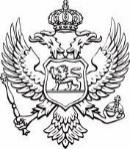 Ministarstvo poljoprivrede, šumarstva i vodoprivredeAdresa: Rimski trg 46, 81000 Podgorica, Crna Gora tel: +382 20 482 283fax: +382 20 482 306www.gov.me/mpsvZAHTJEV ZA ODOBRAVANJE PODRŠKE RAZVOJU MASLINARSTVA ZA 2022. GODINUOBRAZAC 1I PODACI O PODNOSIOCU ZAHTJEVAII PODACI O INVESTICIJITabela 1a. Investicije koje ne zahtijevaju prethodno odobravanjeTabela 1b. Investicije koje zahtijevaju prethodno odobravanjeIzjavljujem, pod punom moralnom, materijalnom i krivičnom odgovornošću, da su navedeni podaci tačni, da je investicija realizovana u skladu sa uslovima Javnog poziva i da se ista investicija nije finansirala iz drugih programa.Datum:	godinePotpis proizvođača (pečat za pravna lica)Ime i prezime nosioca gazdinstva: (podnosioca zahtjeva):JMB (jedinstveni matični broj):PIB (Poreski Identifikacioni Broj):(u slučaju da je podnosilac zahtjeva pravno lice)Adresa podnosioca zahtjeva:Opština:Nosilac poljoprivrednog gazdinstva je poljoprivredni osiguranikDADADADADADADADADANENENENENENENENENEBroj gazdinstva (IDBR broj):Pravni status gazdinstva:porodično poljoprivredno gazdinstvopreduzetnikdruštvo sa ograničenom odgovornošću d.o.o.proizvođačka organizacijadrugo pravno liceporodično poljoprivredno gazdinstvopreduzetnikdruštvo sa ograničenom odgovornošću d.o.o.proizvođačka organizacijadrugo pravno liceporodično poljoprivredno gazdinstvopreduzetnikdruštvo sa ograničenom odgovornošću d.o.o.proizvođačka organizacijadrugo pravno liceporodično poljoprivredno gazdinstvopreduzetnikdruštvo sa ograničenom odgovornošću d.o.o.proizvođačka organizacijadrugo pravno liceporodično poljoprivredno gazdinstvopreduzetnikdruštvo sa ograničenom odgovornošću d.o.o.proizvođačka organizacijadrugo pravno liceporodično poljoprivredno gazdinstvopreduzetnikdruštvo sa ograničenom odgovornošću d.o.o.proizvođačka organizacijadrugo pravno liceporodično poljoprivredno gazdinstvopreduzetnikdruštvo sa ograničenom odgovornošću d.o.o.proizvođačka organizacijadrugo pravno liceporodično poljoprivredno gazdinstvopreduzetnikdruštvo sa ograničenom odgovornošću d.o.o.proizvođačka organizacijadrugo pravno liceporodično poljoprivredno gazdinstvopreduzetnikdruštvo sa ograničenom odgovornošću d.o.o.proizvođačka organizacijadrugo pravno liceporodično poljoprivredno gazdinstvopreduzetnikdruštvo sa ograničenom odgovornošću d.o.o.proizvođačka organizacijadrugo pravno liceporodično poljoprivredno gazdinstvopreduzetnikdruštvo sa ograničenom odgovornošću d.o.o.proizvođačka organizacijadrugo pravno liceporodično poljoprivredno gazdinstvopreduzetnikdruštvo sa ograničenom odgovornošću d.o.o.proizvođačka organizacijadrugo pravno liceporodično poljoprivredno gazdinstvopreduzetnikdruštvo sa ograničenom odgovornošću d.o.o.proizvođačka organizacijadrugo pravno liceporodično poljoprivredno gazdinstvopreduzetnikdruštvo sa ograničenom odgovornošću d.o.o.proizvođačka organizacijadrugo pravno liceporodično poljoprivredno gazdinstvopreduzetnikdruštvo sa ograničenom odgovornošću d.o.o.proizvođačka organizacijadrugo pravno liceporodično poljoprivredno gazdinstvopreduzetnikdruštvo sa ograničenom odgovornošću d.o.o.proizvođačka organizacijadrugo pravno liceporodično poljoprivredno gazdinstvopreduzetnikdruštvo sa ograničenom odgovornošću d.o.o.proizvođačka organizacijadrugo pravno liceporodično poljoprivredno gazdinstvopreduzetnikdruštvo sa ograničenom odgovornošću d.o.o.proizvođačka organizacijadrugo pravno liceKontakt telefon:Tip investicijeKoličina (broj)/ Površina u hektarimaCijena (sa PDV-om)Sadni materijal 	komada (navesti sortu) 	€Sistem za navodnjavanjeoprema 	€Tip investicijeKoličina (broj)/ Površina u hektarima/m2Cijena (sa PDV-om)Izgradnja podzida 	(m2) 	€ 	€ 	€Revitalizacijabroj stabala	kom. (10€/stablu) 	€Podaci o kultivisanju nekorištenog zemljišta za sadnjumaslina 	(ha) 	€